Verslag				13/09/2022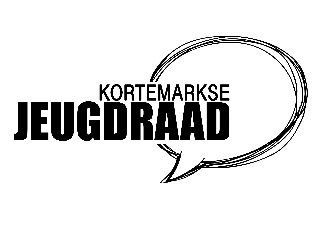 Aanwezigen: Arne Crevits (jeugddienst) / Lynn Vermote (schepen) / Jakob Van Luchem (Voorzitter) / Ashley Muyllaert (Secretaris) / Stef Vermeersch (Penningmeester) / Jaron Vandamme & Jorijn Mooyaert (Chiro Spartok) / Ofelie Callewaert (Greencorward) / Julie Beernaert (Chiro Zarren) / Jaro Vermaercke, Caitlin Muyllaert & Jonas Bossu (JH De Fauteuil) / Dylan Rommelaere, Nills Vanhove & Niels Vanthuyne (JH De Zunne) / Lukas Vanthuyne &Nicholas Hemeryck (KLJ) /  Brecht Bentein (Scouts)WelkomGoedkeuring vorig verslag: GoedgekeurdAgendapunten: UpdatesWalky’s en opbergboxBakken zouden toch niet zelfgemaakt worden. Stef heeft bakken gevonden voor €150 met mouse binnenkant en waterdicht. Er komt een blad aan de binnenkant van de bakken met richtlijnen op voor een goed onderhoud.Opbergboxen herbruikbare bekersBakken van 480 bekers groot. €35 per bak, kleur grijs. Stef besteld 16 bakken. Er zullen 2 bakken per vereniging geleverd worden met een sticker van de jeugdraad op en de naam van iedere jeugdvereniging/jeugdhuis zodat duidelijk is welke bak van wie is. Voorstelling Green ForwardDit jaar 20e editie van Irie VibesWij werken heel hard rond Ecologie en sociale evenementen. Verder kijken we om mee te werken met andere evenementen zoals PVP en vrijwilligerscafé.Wij kunnen altijd samenwerken met verenigingen naar evenementen toe. Met jeugdhuizen en verenigingen hebben wij weinig voeling en merk op dat we weinig inbreng kunnen geven in de jeugdraad. In de toekomst zal Green Forward enkel aansluiten als er interessante punten of vragen zijn rond ecologie of voor evenementen.  Vaste leden jeugdraad 2022 – 2023Er worden 2 vertegenwoordigers per vereniging aangesteld. Meer mensen per vereniging mogen zeker altijd komen, maar worden als individu.Er werd een blad rondgegeven om de vertegenwoordigers te noterenVertegenwoordigers:Scouts: Ashley Muyllaert & Brecht BenteinChiro Zarren: Julie Beernaert & Katho BolleChiro Hanzame: Jaron Vandamme & Jorijn MooyaertKLJ: Lukas Vanthuyne & Nicholas HemeryckJH De Fauteuil: Jaron Vermaercke & (Caitlin Muyllaert of Jonas Bossu)JH De Meeuw: Bram Anseeuw & Bauke Debaeke JH De Zunne: Dylan Rommelaere & (Niels Vanthuyne of Nills Vanhove)Verwachtingen werkjaar 2023 vanuit de jeugdraadWelke evenementen willen we organiserenDVDJBSpel Zonder GrenzenKerst diner – Arne Crevits, Ashley, Dylan, StefOntbijt – Ashley, Douwe, PVP – Jaron VermarckeSpeeldorp – Julie BeernaertWeekend – Stef, CaithlynFuif organiseren?? Een (zomer) activiteit dat geen feestje is. Laat het allemaal even sudderen en volgende jeugdraad komen met ideeën.Input avond rond jeugd in voorbereiding van de verkiezingen. Tijdens de jeugdraden willen we hier al op voorbereiden om met een sterke planning op deze input avond aanwezig te zijn. AanstekersprogrammaOpnemen van onze functie als adviesraadAfwezigheid Jakob (vanaf december)Van December tot maart afwezigPlanning van de jeugdraden maken we op naar de planning van Jakob. We polsen ook eens wie het ziet zitten om tijdelijk over te nemen om de dagelijkse werking op te nemen. Dit kan eventueel ook met de Kern gedaan worden, om de workload wat te spreiden zodat die niet allemaal bij de jeugddienst komt. Komende evenementenSpel zonder grenzen: 29 oktoberJakob zal kijken om Flyers te makenInschrijven tot de zondag voor spel zonder grenzen (23 oktober)Douwe trekt de organisatie van het spel, maar vraagt medewerking van iedere jeugdbeweging. Per leeftijdscategorie een spel aan de Putten’s Avonds is er een BBQ en fuif. Dit zal doorgaan in SC de HansamPrijs reduceren ten opzichte van vorig jaar (vb zelf eten maken, minder zotte verlichting, installatie van de Meeuw en andere jeugdhuizen voor een feestje)Uitnodiging komt volgende jeugdraadDag van de jeugdbeweging: 21 oktoberHet groepje heeft nog niet samen gezeten. Nog geen info. Bedoeling zou zijn om overdag naar de scholen te gaan. (zowel lager als middelbaar om de jeugdraad ook wat in de kijker te brengen van tieners).EvaluatiesZomer 2022Aanbod in de gemeente voor jeugdVeel ouders waren nog niet op de hoogte van de speelkar. Mocht zeker meer reclame voor gemaakt worden. Eventueel eens flyeren op verenigingen en/of scholen. Verspreiden op de facebook van de jeugdraadAanbod is vaak gefocust op Kortemark zelf en minder de deelgemeentes. Daarom is dit goed dat de speelkar in de deelgemeentes kwam. Is er een mogelijkheid om meer moni’s te plaatsen op het speelplein om leeftijdsgroepen te splitsen? De groepen waren in de zomer soms te groot om een mooi spel te voorzien. Kampenzomer jeugdverenigingenAlles in het algemeen goed gelopen. Voorstelling Reglementen subsidie en fuifGoed dat er een opfrissing was, alles is eindelijk eens duidelijk. Iedereen is benieuwd wat het effect zal zijn van dit subsidie reglement op de verdeling. Werd nog nooit toegepast en er bestaat wel wat twijfel over de eerlijkheid. Punt zal na de verdeling van 2023 nogmaals aan bod komen om het reglement te evalueren.Punten uit de gemeenteBataljong kick off: wie wil mee? https://bataljong.be/boek-je-vorming/vormingskalender/kick-jeugdraden-0Zal moeilijk zijn om hier met een groep naartoe te gaan. Mechelen is ver, maar Bataljong zeker eens uitnodigen op de jeugdraad. Wat is jeugdraadHoe kunnen we de individuen bereiken. Aansteker project heropstarten. Op de volgende jeugdraad voorziet Arne een overzicht van sessies die Bataljong met de jeugdraad kan doorlopen ter bevordering van de werking. We kunnen in groep bekijken welke sessie we dan nemen. Meldingen jeugdverenigingenScoutsKLJNa het openen van een deur in het jeugddorp graag wat langer open laten (KLJ zal mailen naar Tineke)Chiro HandzameOpslagcontainer voor materiaal toch nog aanvragen aan de technische dienst. Deze werd eerst geannuleerd door de groep zelf omdat een werkman liet weten aan de groep dat hun materiaalcontainer hele binnenkort op de juiste plaats ging staan, maar dat blijkt nu nog altijd niet het geval. Waardoor ze nu dus nog altijd in plaatsgebrek zitten. Bram vragen naar planning bij aannemer spoorpark want communicatie naar Chiro loopt niet goed. Container moet op zijn plaats komen voor startdag. 2e zeecontainer zijn we nog aan het bekijken. Prijzen van Zeecontainers zijn helaas wel al 6x zo duur geworden…Chiro ZarrenJeugd brandweerJH De MeeuwJH De ZunneJH De FauteuilHerstellingen doorgeven in een mail met foto’s en een duidelijke uitleg over het probleem en waar het defecte toilet zich bevind. VariaVolgende jeugdraad: Vrijdag 14/10/2022 (locatie volgt nog)Kunnen we opnieuw een kern samenstellen om punten te bespreken. Interesse: Ashley, Dylan, Jaron Vermaercke, Stef, Jakob, Douwe, Arne C, Katho BolleSubsidie aanvragen tegen ten laatste 30 septemberVereenvoudigde aanvraag voor werking subsidiehttps://www.kortemark.be/erkenningsformulier-kortemarkse-vereniging-jaarlijkse-vernieuwing Project subsidies Zetelrockhttps://www.kortemark.be/projectsubsidie-jeugdwerk-aanvraagformulier Initiatie DJ vanuit de Fauteuil. Is daar interesse voor? En wie wil hieraan meewerken? Er is interesse in de jeugdraad!Er komt een nieuwe editie van zetelrock 20/5/2023Ticketjes van aankopen voor de jeugdraad doorsteuren naar StefMeer inzetten op de facebookpagina van de jeugdraad, eventueel ook een instagram. Op die manier meer visibiliteit creëren met de jeugdraad. Wie kan mooi beeldmateriaal maken hiervoor? Een brainstormoefening op een andere jeugdraad mogelijk. Ook een blad  in de krekelaar vullen met de jeugdraadDuidelijk maken wat grote evenement is. In de kalender op het verslag staan grote events nu in het vetKan chiro Zarren de afvalcontainers aan de albatros gebruiken. Doorgang tussen Chiro Zarren heem en paardenstallen. Hoe zit het daarmee? Werd in het verleden al eens gemeld als dit aangemaakt kan worden, maar verder geen nieuws over. Chiro Zarren zal nog eens naar Arne mailen met alle uitleg hierover. Arne kan dit dan bekijken wat mogelijk is.  1 Of 2 Verantwoordelijke per vereniging die google agenda bijhoudenKalender13 september jeugdraad @Fauteuille16 en 17 september: 65 jaar scouts met colorrun17 september: Color Party Fauteuil17 september: Promo namiddag voor leden te verzamelen Zunne18 september: Minivoetbaltornooi Fauteuil18 september: start dagen Chiro’s en KLJ23 september: Zun is Shining24-25 september en 1-2-8-9 oktober: Kortemark verbeeld25 september: Picong wandeling en ontbijtconcert Zunne30 september: Chiroekoekoe Chiro Zarren6 oktober: Vrijetijdscafé15 oktober: Dart Tornooi Zunne21 oktober: Dag van de jeugdbeweging21 oktober: Oktoberfest Zunne28 oktober: Fear and beer De Meeuw28 oktober: Halloween Zunne28 oktober Halloween De Fauteuil29 oktober: Spel zonder grenzen5 november: BBQ scouts11 november: Aspi Café Chiro Zarren19 november: Bikke Bik Chiro Handzame20 november: Tractor- en truckwijding KLJ26 november: Techno night Fauteuil26 november: Winterbar Scouts23 december: Kortemark Schittert4 maart: Nacht van de passie KLJ11 maart: Kip en rib Chiro Zarren1 april 2023: Kegelfuif scouts14-16 april: 40 jaar Chiro Zarren14 – 16 april 2023 Paasweekend Chiro Handzame	22 april 2023: Loempiafuif Chiro Handzame5 mei 2023 aspibach Chiro Handzame7 mei 2023 putten vol pit13 mei 2023 Speeldorp in Zarren20 mei 2023 Zetelrock24-25 juni: Toog Marathon Kom op tegen kankerJuli: Beenhesp/nacht van de zwientjes16/23 juli: Zomer event Chiro Zarren20 Juli Kortemark Congé21 – 22 juli: Irie Vibes